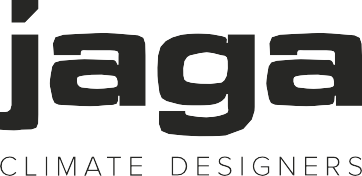 Jaga Freedom ClimaVollständig vormontierter, freistehendes Jaga Heiz- und/oder Kühlgerät bestehend aus:AluminiumverkleidungInnengehäuse aus schwarz lackiertem StahlblechAnodisierte Aluminiumroste2-Leiter Jaga Low-H2O Wärmetauscher.EC Tangentialventilatoren2 Stück flexible Edelstahlanschlüsse 1/2”, Länge von 20 bis 40 cm ausziehbar. (100% diffusionsdicht)Abdeckplatte zum Sichtschutz des hydraulischen und elektrischen AnschlussesAllgemein:Geeignet für den Anschluss an klassische wassergeführte Heiz- und Kühlsysteme.Optional kann das Gerät über den rechten Fuß einen Lüftungsanschluss erhalten.Eingebaute Kondensatwanne aus galvanisiertem Stahlblech mit Kondensatsammelwanne aus Kunstsoff mit Stutzen ø 10/1 mm.Jaga Wärmetauscher und Aktivatoren sind mit speziellen Federstahlhaken befestigt, somit können alle Teile zur regelmäßigen Reinigung und Wartung einfach und sehr schnell herausgenommen werden, ohne dass hydraulischen Anschlüsse oder Elektrokabel getrennt werden müssen.Verkleidung:Die Verkleidung ist aus doppelwandigen Aluminiumprofilen, angepassten Fußkonsolen sowie 2 Kopfstücken, ebenfalls aus Aluminium.Der Jaga Heizkörper ist in den Farben sandstrahlgrau Metalllack oder verkehrsweiß soft touch (RAL 9016) erhältlich. Andere Farben sind gegen Mehrpreis erhältlich (Siehe Farbkarte).Beschichtung mit sanft strukturiertem kratzfestem Polyesterpulver, elektrostatisch aufgebracht und bei 200°C einbrennlackiert. UV-beständig nach ASTM G53.Aluminiumrost16.5 mm hohes spezielles einzigartiges Designrost aus aneinandergereihten Aluminium-Roststücken in der Länge von 360 mm.Das Aluminiumprofil wurde mit einer strömungsoptimierten Unterseite speziell für dynamische Geräte optimiert.Profilabmessung: 6 x 14 mm.Zwischenabstand 9 mm.Material: Aluminium Vollmaterial, Naturfarben eloxiert.Optional beschichtet mit äußerst verschleiß- und UV beständigem Polyesterlack von allerhöchster Qualität. (Siehe Jaga Farbkarte)Schwarzes EPDM-Einfassprofil welches die Fugen nahezu unsichtbar macht.2-Leiter Low-H2O Wärmetauscher:Besteht aus runden, nahtlosen Umwälzröhren aus reinem rotem Kupfer, Lamellen aus reinem Aluminium mit Zwischenabstand von 1.8 mm und einem integrierten Messingkollektor, inklusive EntlüfteDer Wärmetauscher ist elektrostatisch mit schwarzem Polyesterpulver, Glanzgrad 70%, beschichtet. Testdruck Wärmetauscher: 20 barBetriebsdruck: max. 10 barAnschluss linksAktivatoren:Ein oder mehrere besonders laufruhige 3-phasige EC Tangentialventilatoren, 24 VDC, mit Abdeckung aus sendzimirverzinktem Stahlblech mit integriertem Luftfilter aus Edelstahl.Farbe schwarz, Glanzgrad 70%,Ansteuerung über analoges 0-10VDC Signal (0,05mA).Elektro Anschluss:Integrierter elektrischer Anschlussblock mit 3 Klemmstellen: (Anschluss links)Versorgungsspannung (+/-) 24VDCRegelspannnung 0-10VDC Signal (0,05mA).Fabrikat: JagaModell: Jaga Freedom ClimaJaga Deutschland GmbH • Adenauerstraße 20, Gebäude A2 1.OG • 52146 Würselen • T +49 (0) 2405 892 414-0 • info@jaga.de • www.jaga.comKBC Iban: DE58 3052 4400 0000 2837 88 • BIC: KREDDEDDXXX  • UST Nr: DE174665903Größen:-	Größe 1BH 198mmBT 190mmBL 733mm-	Größe 2BH 198mmBT 190mmBL 1092mm-	Größe 3BH 198mmBT 190mmBL 1450mm-	Größe 4BH 198mmBT 190mmBL 1809mm